Številka:  011-10/2017Datum:   9.2.2017V A B I L ONa podlagi 88. člena Poslovnika Občinskega sveta Občine Izola (Uradne objave Občine Izola št. 2/2000, 3/2001 in 5/2005) sklicujem6. redno sejo Komisije za razvoj podeželja,ki bov sredo, 15. februarja 2017 ob 17.00 uriv sejni sobi pritličja Občine Izola, Sončno nabrežje 8, Izola,z naslednjim predlogom dnevnega reda:Zapisnik 5. redne seje Komisije za razvoj podeželja; Predlog Proračuna Občine Izola za leti 2017 in 2018;Mnenje za objavo javnih ponudb za zakup kmetijskih zemljišč  - SKZG RS Razno Gradivo za obravnavo se nahaja v priponkah. Prosim, da se seje točno in zagotovo udeležite. Morebitno odsotnost lahko opravičite na telefon št. 05/66-00-170 (Vesna Vičič) ali po e-pošti vesna.vicic@izola.si .                                                           Predsednik Komisije                                                             Edi Grbec, l.r.Vabljeni:                                                                                         člani odbora – po elektronski pošti,  župan – po elektronski pošti,                                                                               direktor OU – po elektronski pošti,vodje občinskih uradov – po elektronski pošti.V vednost:svetniškim klubom – po elektronski pošti,političnim strankam – po elektronski pošti,ISNS – po elektronski pošti.Prot. n.: 011-10/2017Data: 	 9.2.2017I N V I T OIn virtù dell’articolo 88 del Regolamento di procedura del Consiglio del Comune di Isola (Bollettino Ufficiale del Comune di Isola nn. 2/2000, 3/2001 e 5/2005), si convoca la 6a seduta ordinaria della Commissione per lo sviluppo delle aree rurali per il giornomercoledì 15 febbraio 2017 alle ore 17.00 presso l'aula riunioni del Municipio, Riva del Sole n. 8, Isola, con la seguente proposta diordine del giorno:Verbale della 5a seduta ordinaria della Commissione per lo sviluppo delle aree rurali;Proposta del Bilancio di previsione del Comune di Isola per gli anni 2017 e 2018;Parere sulla pubblicazione delle offerte pubbliche per l’affitto dei terreni agricoli – Fondo dei terreni agricoli e boschivi della RSVarie.I materiali d'esame sono allegati. Siete pregati di garantire la vostra presenza alla seduta e di rispettare l'orario. Gli eventuali impedimenti possono essere comunicati al numero di telefono 05 / 66 00 170 (Vesna Vičič), oppure per e-mail vesna.vicic@izola.si.                                                           Il Presidente della Commissione                                                             Edi Grbec, m.p.Si invita:                                                                                         membri del comitato – per posta elettronica,  Sindaco – per posta elettronica,                                                                               direttore dell'AC – per posta elettronica,capi degli uffici comunali – per posta elettronica.Per conoscenza a:club di consiglieri – per posta elettronica,partiti politici – per posta elettronica,CAN – per posta elettronica.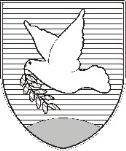 OBČINA IZOLA – COMUNE DI ISOLAOBČINSKI SVET – CONSIGLIO COMUNALEKomisija za razvoj podeželjaCommissione per lo sviluppo delle aree rurali Sončno nabrežje 8 – Riva del Sole 86310 Izola – IsolaTel: 05 66 00 100, Fax: 05 66 00 110E-mail: posta.oizola@izola.siWeb: http://www.izola.si/OBČINA IZOLA – COMUNE DI ISOLAOBČINSKI SVET – CONSIGLIO COMUNALEKomisija za razvoj podeželjaCommissione per lo sviluppo delle aree rurali Sončno nabrežje 8 – Riva del Sole 86310 Izola – IsolaTel: 05 66 00 100, Fax: 05 66 00 110E-mail: posta.oizola@izola.siWeb: http://www.izola.si/